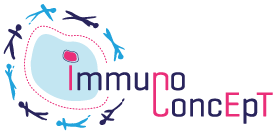 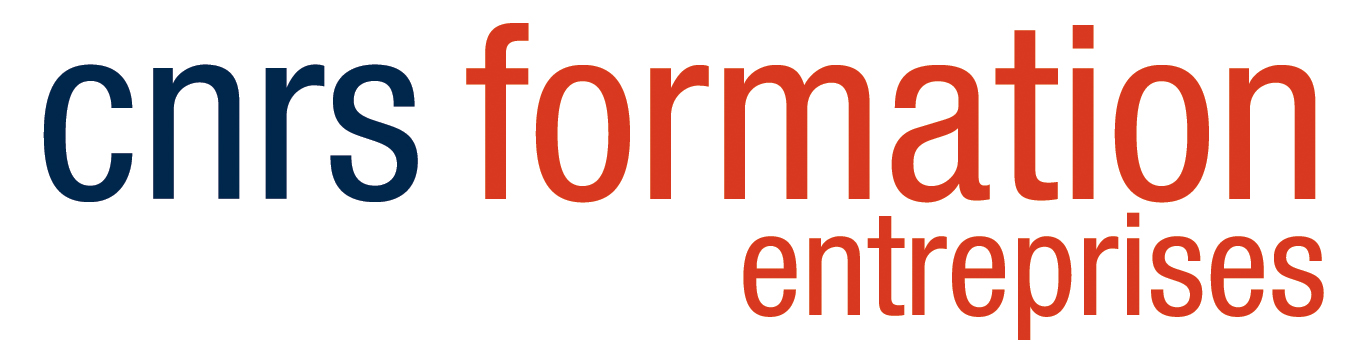 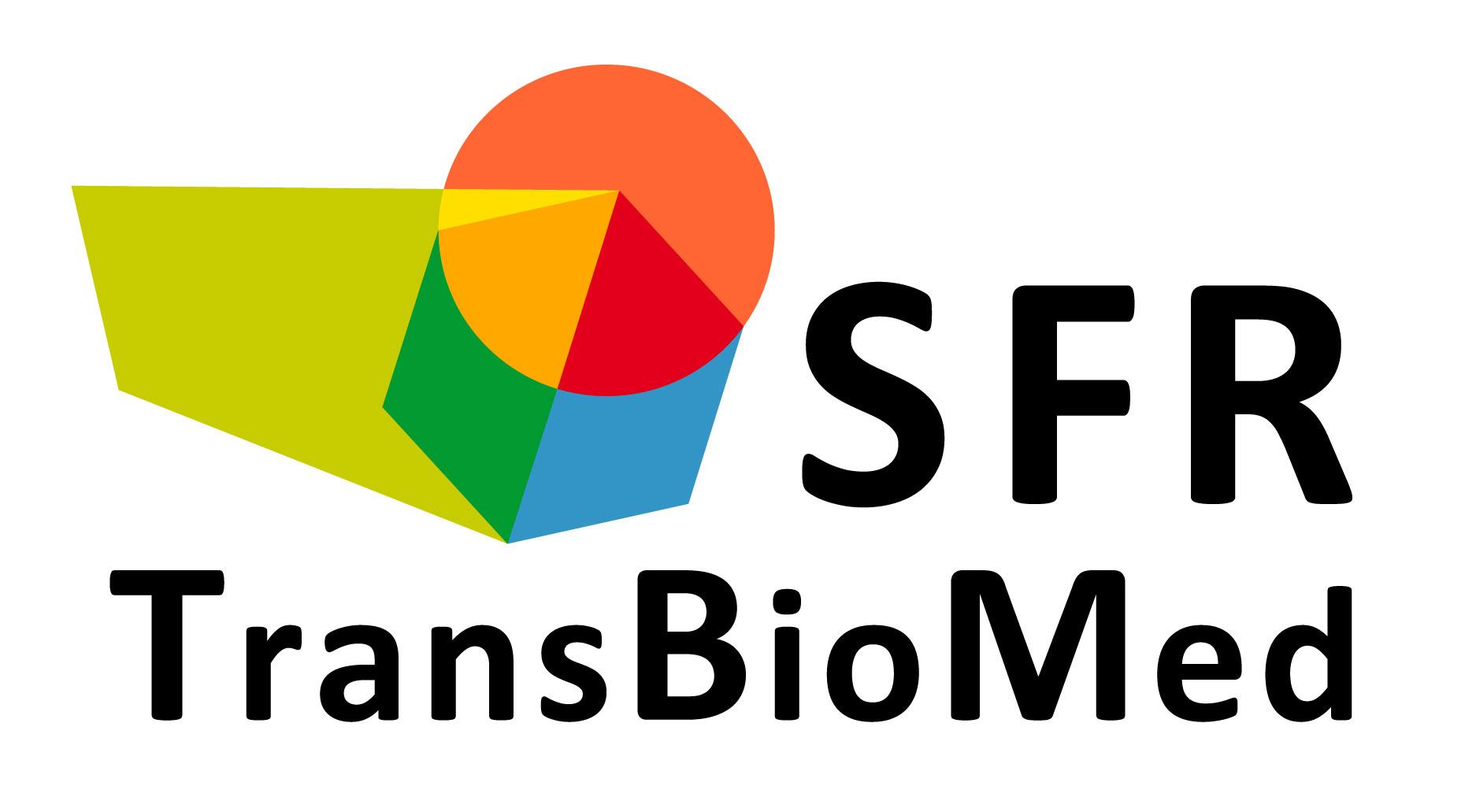 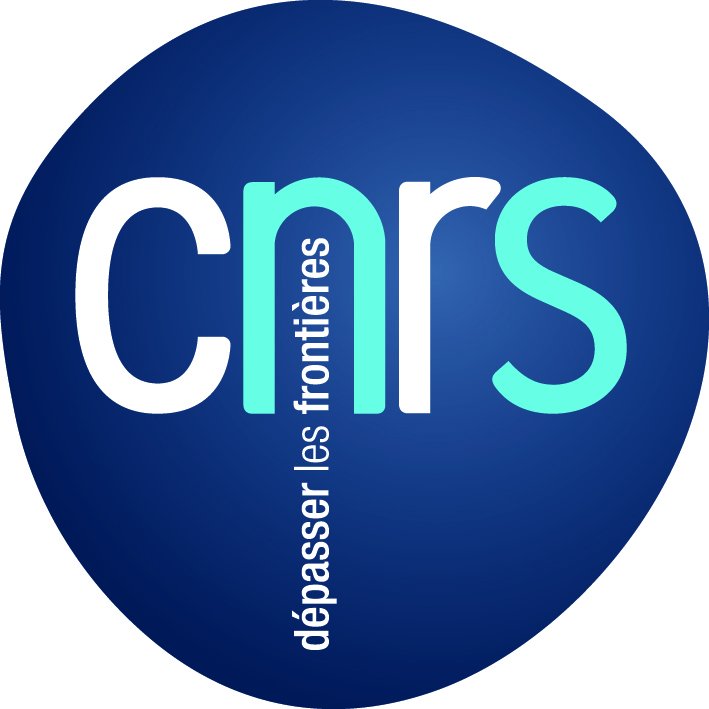 ATELIER DE CYTOMETRIE EN FLUXQuelques questions sur vos compétences actuelles et vos attentesMadame, Monsieur,Nous vous remercions de la confiance que vous nous témoignez en vous inscrivant à la formation que nous vous proposons. Le programme proposé dans le catalogue de CNRS formation entreprises sera suivi mais pour répondre au mieux à vos attentes, nous sommes disposés à ajuster les contenus du cours et des séances de TP.Pour ce faire, nous vous prions de compléter la présente fiche et de la renvoyer complétée au plus tôt à vpitard@u-bordeaux2.frNom:______________________________________________________________________________Prénom:___________________________________________________________________________Statut/Fonction:_____________________________________________________________________Adresse mail:_______________________________________________________________________Quelle est votre thématique de recherche? Sur quel(s) modèle(s) travaillez vous et quelles techniques principales utilisez-vous?______________________________________________________________________________________________________________________________________________________________________Avez vous déjà une expérience en cytométrie en flux ou des connaissances théoriques?______________________________________________________________________________________________________________________________________________________________________Si oui, quel(s) cytomètre(s) avez vous utilisé(s) et quel(s) logiciel(s)? Quels étaient vos applications principales?______________________________________________________________________________________________________________________________________________________________________Qu'attendez-vous de la formation? Souhaitez vous utiliser la cytométrie en flux dans un projet proche, ou souhaitez-vous vous informer sur la technique? Êtes vous intéressé(e) par une application particulière?______________________________________________________________________________________________________________________________________________________________________Seriez vous intéressé(e) pour préparer des échantillons lors de la formation? Si oui, quels types d'échantillons pensez-vous amener, et pour répondre à quelle question biologique?______________________________________________________________________________________________________________________________________________________________________